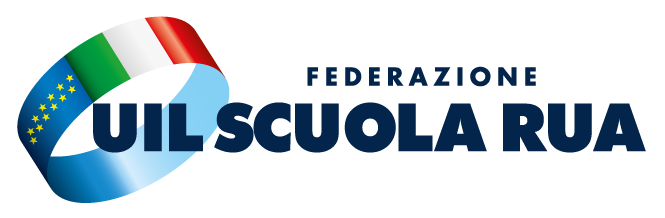 Benevento, 27 aprile 2022Ai Dirigenti Scolastici della provincia di Benevento Oggetto: Convocazione Assemblee precongressuali iscritti Federazione Uilscuola Rua La scrivente organizzazione sindacale CONVOCAsecondo il calendario così predisposto nei luoghi di lavoro e in orario pomeridiano Assemblee precongressuali riservate ai propri iscritti così come di seguito indicato: Si prega di darne la massima diffusione.Il segretarioAmleto De NigrisTERRITORIOGIORNOORALUOGODistretti 007-008-01003/05/202214,30 prima convocazione;15,30 seconda convocazione.IIS Virgilio (BN)Distretto 01103/05/202214,30 prima convocazione;15,30 seconda convocazione.I.C. San Marco dei Cavoti (BN)Distretto 00904/05/202214,30 prima convocazione;15,30 seconda convocazione.IIS Telesi@ (BN)